Miyazaki International CollegeCourse Syllabus(Spring 2019)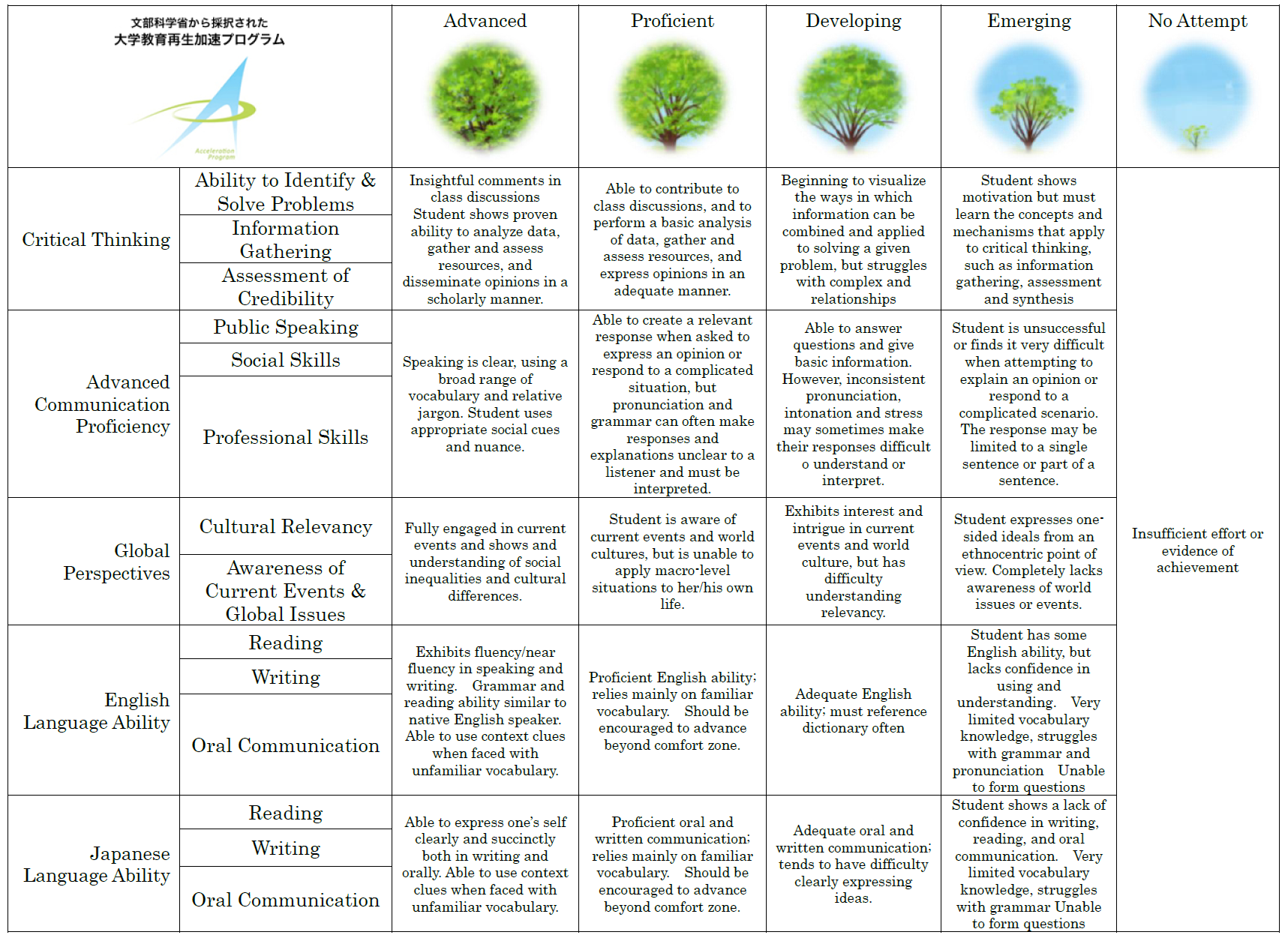 Course Title ( Credits )SSC 105: Introduction to Sociology (3 Credits)Course Designation for TCN/AContent TeacherContent TeacherInstructorProf. Erik BondE-mail addressebond@sky.miyazaki-mic.ac.jpOffice/ExtMIC 1-211/ ext. 3719Office hoursT/Th 14:30-16:00Language TeacherLanguage TeacherInstructorN/AE-mail addressOffice/ExtOffice hoursCourse Description:Course Description:Course Description:Introduces the principal concepts underlying sociological imagination and perspectives and the different approaches and frameworks through which these concepts are employed.In this course, we will explore the discipline of sociology as a set of tools for observing humans, their cultures, and their societies. We will focus on treating these subjects as targets of scientific inquiry. We will learn to form empirical questions about our subjects, as well as how to reach logically sound conclusions. We will give special time and attention to the ways that culture, socialization, and social statuses/identities shape people’s lives individually and collectively.The class format will consist of structured lectures and active learning strategies such as group activities, media viewing, and participatory games. Deliverables in this course will include in-class worksheets, homework assignments, unit quizzes, and occasional presentations. As an introductory course, the course structure will emphasize the skills needed to think and engage as competent, university-level students, and enthusiastic participation will be of highest importance.Introduces the principal concepts underlying sociological imagination and perspectives and the different approaches and frameworks through which these concepts are employed.In this course, we will explore the discipline of sociology as a set of tools for observing humans, their cultures, and their societies. We will focus on treating these subjects as targets of scientific inquiry. We will learn to form empirical questions about our subjects, as well as how to reach logically sound conclusions. We will give special time and attention to the ways that culture, socialization, and social statuses/identities shape people’s lives individually and collectively.The class format will consist of structured lectures and active learning strategies such as group activities, media viewing, and participatory games. Deliverables in this course will include in-class worksheets, homework assignments, unit quizzes, and occasional presentations. As an introductory course, the course structure will emphasize the skills needed to think and engage as competent, university-level students, and enthusiastic participation will be of highest importance.Introduces the principal concepts underlying sociological imagination and perspectives and the different approaches and frameworks through which these concepts are employed.In this course, we will explore the discipline of sociology as a set of tools for observing humans, their cultures, and their societies. We will focus on treating these subjects as targets of scientific inquiry. We will learn to form empirical questions about our subjects, as well as how to reach logically sound conclusions. We will give special time and attention to the ways that culture, socialization, and social statuses/identities shape people’s lives individually and collectively.The class format will consist of structured lectures and active learning strategies such as group activities, media viewing, and participatory games. Deliverables in this course will include in-class worksheets, homework assignments, unit quizzes, and occasional presentations. As an introductory course, the course structure will emphasize the skills needed to think and engage as competent, university-level students, and enthusiastic participation will be of highest importance.Course Objectives:Course Objectives:Course Objectives:By the end of this course, students will be able to identify, distinguish between, and discuss key sociological topics in English, especially in core areas of economic class, gender, sexuality, race, and marginalized statuses. They will be able to demonstrate these abilities by…defining the core elements of those topics.discussing those topics verbally and in writing at an introductory level.discussing relevant examples of those topics in their society and lived experiences.By the end of this course, students will be able to identify, distinguish between, and discuss key sociological topics in English, especially in core areas of economic class, gender, sexuality, race, and marginalized statuses. They will be able to demonstrate these abilities by…defining the core elements of those topics.discussing those topics verbally and in writing at an introductory level.discussing relevant examples of those topics in their society and lived experiences.By the end of this course, students will be able to identify, distinguish between, and discuss key sociological topics in English, especially in core areas of economic class, gender, sexuality, race, and marginalized statuses. They will be able to demonstrate these abilities by…defining the core elements of those topics.discussing those topics verbally and in writing at an introductory level.discussing relevant examples of those topics in their society and lived experiences.Course ScheduleCourse ScheduleCourse ScheduleDayTopicContent/Activities1Introduction, Syllabus,Introductions, Class information, Syllabus2The SociologicalMaking the familiar strange activity3Imagination, and Discussion of Previous activity4Experiencing PrivilegeBiography and History activity5What is Sociology?The Components of Culture6What is Society?,Analyzing Cultural Components7What is Culture?,Strange Cultural Traditions8and the process ofSocial norms activities9SocializationSocialization and Development10Definitions of Sex Review Quiz11and gender, Cultural norms and offense12How is gender constructed?Defining Sex and Gender13Understanding sexualityComparing Gender around the world14in society Transgender identities15and mediaSexuality vocabulary studies16LGBT in Modern SocietyBeing LGBT in Japan17MidtermProject design and planning18PreparationProject preparation and rehearsal19PresentationPresentations 120Feedback & ReviewPresentations 2 & Feedback21Introduction toWhat is dignity? What is a dignified life?22MarginalizationWhat is necessary for a dignified life?23and Disability,Needs, discrimination, and marginalization24Needs forBenefits of diversity (working period)25Dignified LifePresentation of work26Reflection onMarginalization reflection27MarginalizationWhat is intersectionality?28Introduction toRace, Ethnicity, and the Census29Race andEthnicity and Language30EthnicityRace and Ethnicity in JapanFinal ExamRequired Materials:Required Materials:Required Materials:Pen/pencil, paper, tablet***, binder, access to Moodle, and assigned readings.***Important Note***: It is extremely important that you bring a tablet or laptop to every class. This class will use mobile devices often, including to type assignments. Each class period will begin with a writing prompt that you must answer on MoodleIf you do not have a device that is charged, with internet access, and allows you to type, you may be unable to complete some assignments, affecting your grade. If you do not have access to a tablet, please talk to me in the first week of class to find a solution.Pen/pencil, paper, tablet***, binder, access to Moodle, and assigned readings.***Important Note***: It is extremely important that you bring a tablet or laptop to every class. This class will use mobile devices often, including to type assignments. Each class period will begin with a writing prompt that you must answer on MoodleIf you do not have a device that is charged, with internet access, and allows you to type, you may be unable to complete some assignments, affecting your grade. If you do not have access to a tablet, please talk to me in the first week of class to find a solution.Pen/pencil, paper, tablet***, binder, access to Moodle, and assigned readings.***Important Note***: It is extremely important that you bring a tablet or laptop to every class. This class will use mobile devices often, including to type assignments. Each class period will begin with a writing prompt that you must answer on MoodleIf you do not have a device that is charged, with internet access, and allows you to type, you may be unable to complete some assignments, affecting your grade. If you do not have access to a tablet, please talk to me in the first week of class to find a solution.Course Policies (Attendance, etc.)Course Policies (Attendance, etc.)Course Policies (Attendance, etc.)Students are expected to attend all classes. Students are allowed a maximum of 5 absences, excused or unexcused. After the fifth absence, I will ask you to withdraw from the course because you have missed too much material to pass. In rare cases, you may ask to consider alternative plans, but there must be evidence of extreme circumstances, and even then it is possible you may have to withdraw. In general, coming to class more than 15 minutes late counts as an absence.You should plan to attend ALL class meetings and complete ALL readings and assignments by the due date given. I will not accept late assignments, quizzes, and exams except in cases of extraordinary excused absences. I will evaluate exceptions on a case by case basis. When you must miss class, you should be sure to check Moodle for new assignments. If you are aware that you will be absent in advance, you should submit assignments early. I will not tolerate academic dishonesty (i.e., plagiarism, cheating, etc.) in this course. Anyone caught cheating or plagiarizing will receive an F in the course. Please see the College Bulletin for a description of college expectations and for actions considered unacceptable with reasonable cause. This class tries to make difficult and controversial material available to students with a wide range of language abilities. Everyone in class will treat everyone else with respect, consideration, and kindness. Anyone who does not do so will be asked to leave the class and possibly withdraw.If you have any difficulties in this course, including learning disabilities, physical or mental disabilities, stress or anxiety, or other personal problems, please seek help.I am happy to help you. Please talk to me in class or office hours, so I can support you.There are also counseling services available. Please see Masashi Toyama in the General Affairs Office for more information.I retain the right to alter the course schedule as necessary and will give notice when doing so.Students are expected to attend all classes. Students are allowed a maximum of 5 absences, excused or unexcused. After the fifth absence, I will ask you to withdraw from the course because you have missed too much material to pass. In rare cases, you may ask to consider alternative plans, but there must be evidence of extreme circumstances, and even then it is possible you may have to withdraw. In general, coming to class more than 15 minutes late counts as an absence.You should plan to attend ALL class meetings and complete ALL readings and assignments by the due date given. I will not accept late assignments, quizzes, and exams except in cases of extraordinary excused absences. I will evaluate exceptions on a case by case basis. When you must miss class, you should be sure to check Moodle for new assignments. If you are aware that you will be absent in advance, you should submit assignments early. I will not tolerate academic dishonesty (i.e., plagiarism, cheating, etc.) in this course. Anyone caught cheating or plagiarizing will receive an F in the course. Please see the College Bulletin for a description of college expectations and for actions considered unacceptable with reasonable cause. This class tries to make difficult and controversial material available to students with a wide range of language abilities. Everyone in class will treat everyone else with respect, consideration, and kindness. Anyone who does not do so will be asked to leave the class and possibly withdraw.If you have any difficulties in this course, including learning disabilities, physical or mental disabilities, stress or anxiety, or other personal problems, please seek help.I am happy to help you. Please talk to me in class or office hours, so I can support you.There are also counseling services available. Please see Masashi Toyama in the General Affairs Office for more information.I retain the right to alter the course schedule as necessary and will give notice when doing so.Students are expected to attend all classes. Students are allowed a maximum of 5 absences, excused or unexcused. After the fifth absence, I will ask you to withdraw from the course because you have missed too much material to pass. In rare cases, you may ask to consider alternative plans, but there must be evidence of extreme circumstances, and even then it is possible you may have to withdraw. In general, coming to class more than 15 minutes late counts as an absence.You should plan to attend ALL class meetings and complete ALL readings and assignments by the due date given. I will not accept late assignments, quizzes, and exams except in cases of extraordinary excused absences. I will evaluate exceptions on a case by case basis. When you must miss class, you should be sure to check Moodle for new assignments. If you are aware that you will be absent in advance, you should submit assignments early. I will not tolerate academic dishonesty (i.e., plagiarism, cheating, etc.) in this course. Anyone caught cheating or plagiarizing will receive an F in the course. Please see the College Bulletin for a description of college expectations and for actions considered unacceptable with reasonable cause. This class tries to make difficult and controversial material available to students with a wide range of language abilities. Everyone in class will treat everyone else with respect, consideration, and kindness. Anyone who does not do so will be asked to leave the class and possibly withdraw.If you have any difficulties in this course, including learning disabilities, physical or mental disabilities, stress or anxiety, or other personal problems, please seek help.I am happy to help you. Please talk to me in class or office hours, so I can support you.There are also counseling services available. Please see Masashi Toyama in the General Affairs Office for more information.I retain the right to alter the course schedule as necessary and will give notice when doing so.Class Preparation and ReviewClass Preparation and ReviewClass Preparation and ReviewStudents are expected to spend at least one hour reviewing and doing homework and one hour preparing for every hour of lesson time.Students are expected to spend at least one hour reviewing and doing homework and one hour preparing for every hour of lesson time.Students are expected to spend at least one hour reviewing and doing homework and one hour preparing for every hour of lesson time.Grades and Grading StandardsGrades and Grading StandardsGrades and Grading StandardsYou will be evaluated upon your performance in (1) Participation & Homework, (2) Quizzes, (3) a Midterm, (4), and (5) a Final Exam. Participation & Homework          20% Good participation means that you show you are actively involved in class by speaking in English with your classmates, asking for help, answering questions, and making notes from the whiteboard. You will also be graded on how well you complete classwork. This could be reading a text in class, discussing or summarizing a text with classmates, dictionary skills, or vocabulary work.Quizzes                           20% There will be 4 unit quizzes each for 5%.Midterm                           20% The midterm evaluation will be based on a poster presentation.Presentation                       20% There will be a poster presentation before the new year break.Final                              20% The final exam will cover all of the skills that you learn during the semester.   Total                             100%You will be evaluated upon your performance in (1) Participation & Homework, (2) Quizzes, (3) a Midterm, (4), and (5) a Final Exam. Participation & Homework          20% Good participation means that you show you are actively involved in class by speaking in English with your classmates, asking for help, answering questions, and making notes from the whiteboard. You will also be graded on how well you complete classwork. This could be reading a text in class, discussing or summarizing a text with classmates, dictionary skills, or vocabulary work.Quizzes                           20% There will be 4 unit quizzes each for 5%.Midterm                           20% The midterm evaluation will be based on a poster presentation.Presentation                       20% There will be a poster presentation before the new year break.Final                              20% The final exam will cover all of the skills that you learn during the semester.   Total                             100%You will be evaluated upon your performance in (1) Participation & Homework, (2) Quizzes, (3) a Midterm, (4), and (5) a Final Exam. Participation & Homework          20% Good participation means that you show you are actively involved in class by speaking in English with your classmates, asking for help, answering questions, and making notes from the whiteboard. You will also be graded on how well you complete classwork. This could be reading a text in class, discussing or summarizing a text with classmates, dictionary skills, or vocabulary work.Quizzes                           20% There will be 4 unit quizzes each for 5%.Midterm                           20% The midterm evaluation will be based on a poster presentation.Presentation                       20% There will be a poster presentation before the new year break.Final                              20% The final exam will cover all of the skills that you learn during the semester.   Total                             100%Methods of Feedback:Methods of Feedback:Methods of Feedback:Feedback will be provided verbally in class and during office meetings, informally via email, through marks on students’ assignments, grades, and (where necessary) in formal writing.Feedback will be provided verbally in class and during office meetings, informally via email, through marks on students’ assignments, grades, and (where necessary) in formal writing.Feedback will be provided verbally in class and during office meetings, informally via email, through marks on students’ assignments, grades, and (where necessary) in formal writing.Diploma Policy Objectives:Diploma Policy Objectives:Diploma Policy Objectives:Work completed in this course helps students achieve the following Diploma Policy objective(s):DP1: Advanced thinking skills (comparison, analysis, synthesis, and evaluation) based on critical thinking (critical and analytic thought)DP2. The ability to understand and accept different cultures developed through acquisition of a broad knowledge and comparison of the cultures of Japan and other nationsDP3. The ability to identify and solve problems DP4. Advanced communicative proficiency in EnglishDP5. Proficiency in the use of information technologyWork completed in this course helps students achieve the following Diploma Policy objective(s):DP1: Advanced thinking skills (comparison, analysis, synthesis, and evaluation) based on critical thinking (critical and analytic thought)DP2. The ability to understand and accept different cultures developed through acquisition of a broad knowledge and comparison of the cultures of Japan and other nationsDP3. The ability to identify and solve problems DP4. Advanced communicative proficiency in EnglishDP5. Proficiency in the use of information technologyWork completed in this course helps students achieve the following Diploma Policy objective(s):DP1: Advanced thinking skills (comparison, analysis, synthesis, and evaluation) based on critical thinking (critical and analytic thought)DP2. The ability to understand and accept different cultures developed through acquisition of a broad knowledge and comparison of the cultures of Japan and other nationsDP3. The ability to identify and solve problems DP4. Advanced communicative proficiency in EnglishDP5. Proficiency in the use of information technologyNotes:Notes:Notes: